ADULT SUPPORT AND PROTECTION – BUSINESS PLAN (2020 – 2022)This business plan sets out the high level priorities for addressing adult support and protection in South Lanarkshire.  In order that people who may be at risk of harm are appropriately safeguarded it is essential that the communities of South Lanarkshire, together with statutory and voluntary agencies co-operate to identify people who may be in need of support and protection and share information about risk. This plan is therefore relevant to all employees in partner agencies and to everyone living in South Lanarkshire. It aims to build capacity and resilience in our communities to reinforce the key message that harm is unacceptable and will not be tolerated.The Adult Support and Protection Team is located in Regent House, 9 High Patrick Street, Hamilton ML3 7ES. It aims to support an integrated approach to public protection across all ages and stages of life. The aim of such an approach is to provide innovative opportunities for a cohesive response and to support operational staff in partner agencies to improve outcomes for our most vulnerable service users.  South Lanarkshire Health and Social Care Partnership and its partner agencies are committed to continuous improvement. The outcomes and actions set out within this improvement plan have been informed by:Care Inspectorate Quality Indicators and IllustrationsRecommendations from Multi- Agency Self-Evaluation Informed by service user experiencesCase File AuditsNational Outcomes; andSignificant Case Reviews.South Lanarkshire Adult Protection committee operate a standalone, Continuous Improvement (CI) task group which has responsibility for the development and implementation of a framework for self-evaluation, audit and scrutiny.  In 2019 South Lanarkshire Adult and Child Protection Committees decided to have two joint task groups, Learning and Development (LD) task group responsible for the development and implementation of the South Lanarkshire Adult Support and Protection Learning and Development strategy and the Public Information and Community Engagement (PIE) task group responsible for the development of relevant, clear, accurate and timely information and awareness raising materials whilst embedding understanding of the role and function of adult support and protection issues, ensuring that target audiences are involved in the implementation process and that communication is a two way process. The decision of SLAPC/CPC to have joint LD and PIE task groups was made to enhance and share the learning across the public protection agendas and to reduce the number of meetings partners attend to make the best use of their time. This business plan is aimed at frontline service provision with a clear focus on providing improved outcomes for adults at risk of harm and their families across South Lanarkshire. The South Lanarkshire Adult Protection Committee (APC) will review this plan in December 2022 and ensure that its actions are implemented. In turn, the plan will inform the priorities for joint self-evaluation and learning and development.Review due December 2022Outcome Quality/ Indicator(No.)ActionEvidence of SuccessTimescaleCommentsLead1. Key performance outcomes1. Key performance outcomes1. Key performance outcomes1. Key performance outcomes1. Key performance outcomes1. Key performance outcomes1. Key performance outcomesImprovements in partnershipImprovements in the health, well-being and outcomes for people and, carers1.1Review and update statistical trend analysis indicators Review completedDecember 2020ASP Care Homes reportASP Scorecard Supporting the development of national data set. CIImprovements in partnershipImprovements in the health, well-being and outcomes for people and, carers1.2Provide statistical trend analysisreports including national comparison dataReports completedQuarterlySOLACE ReportsQuarterly statistical ASP Reports prepared and presented to SLAPC and COG (PP).6 weekly SWR Key Process ReportWeekly Care Home ReportsQuarterly ASP Scorecard presented to COG (PP) and SLAPCNational reports used to benchmarkIMPROVe SW data used daily by SWR to identify gaps, trends and manage workflowCI/APCImprovements in partnershipImprovements in the health, well-being and outcomes for people and, carers1.3Provide benchmarking reports on statistical trend analysis indicatorsReports completedBi-annuallyASP Scorecard developedBenchmarking reports completedCI/APCImprovements in partnershipImprovements in the health, well-being and outcomes for people and, carers1.4Monitor IMPROVE targets in relation to ASP Inquiries, Investigations, Case Conferences and Protection Planning to better monitor service delivery.Targets monitoredJanuary 20216 weekly SWR ASP Key Processes report developed, monitored, and reviewed.ASP Scorecard developed, monitored, and reviewed. IMPROVe utilised by SW managers to monitor key processes locallyCI2.  Getting help at the right time	2.  Getting help at the right time	2.  Getting help at the right time	2.  Getting help at the right time	2.  Getting help at the right time	2.  Getting help at the right time	2.  Getting help at the right time	Improved experience of individuals and carersBetter prevention, early identification and intervention at the right timeImproved access to information about support options2.1Undertake locality needs assessment to identify gaps in servicesLocality needs analysis report completedNovember 2020This is competed routinely by SW IMPROVe team and shared locally.CIImproved experience of individuals and carersBetter prevention, early identification and intervention at the right timeImproved access to information about support options2.2Ensure service users/carers are invited to case conferences Case conference minutes / Audits completedApril 2021Monitored via single and multi-agency SE Exercises and local governance.Included in staff trainingCIImproved experience of individuals and carersBetter prevention, early identification and intervention at the right timeImproved access to information about support options2.3Review service user leaflets with service user and carer groups Service user survey March 2021SU ASP Information Leaflets reviewed and available on our websitesPIEImproved experience of individuals and carersBetter prevention, early identification and intervention at the right timeImproved access to information about support options2.4ASP outcomes included in surveys (e.g. the Health and Social Care Experience Survey) Survey results October 2020TAP undertook a service user survey on behalf of SLAPC and an improvement plan addressed findings.SLAPC Staff and community surveys have been undertaken and improvement plans implemented to address findings. Results shared with staff.Audits evaluate outcomes for adults at risk of harm.SLAPC developed an outcomes tool to gather feedback from adults involved in ASP.PIE3.  Impact on staff 3.  Impact on staff 3.  Impact on staff 3.  Impact on staff 3.  Impact on staff 3.  Impact on staff 3.  Impact on staff Better staff motivation and support3.1Engage with staff in the  development and implementation of adult protection policies and procedures/ self-evaluation activityFocus GroupsOn-going /annuallyStaff surveys completed. Findings shared and actions implemented.Focus groups held to review social work procedures.Focus groups to discuss continuous improvement across the PartnershipMulti-agency partners support SLAPC Multi-agency audits and improvement plans.Learning from reviewsFeedback received via training Lead Officer and development worker attend various local groups and engage with staff and management teams.LDBetter staff motivation and support3.2Provide opportunities for staff to communicate directly with the APCIncreased practitioner participation in the APC 6 weeklyStaff are encouraged to attend SLAPC.Lead Officer and Development worker supports communication in and between partner agencies.SLAPC Newsletters and E-Bulletins encourage feedback from staff.LD4. Impact on the community4. Impact on the community4. Impact on the community4. Impact on the community4. Impact on the community4. Impact on the community4. Impact on the communityImproved community supports and public confidence in local services4.1Review and update our communication strategyStrategy completedOctober 2020Communication Strategy reviewed and updated.PIEImproved community supports and public confidence in local services4.2Update range of information for partners, community groups and voluntary organisationsNew materials producedApril 2021All ASP material reviewed with partners, updated and cascaded.PIEImproved community supports and public confidence in local services4.3Update APC publicity materials. New materials producedMarch 2021All ASP material reviewed and updatedPIEImproved community supports and public confidence in local services4.4Review website to improve available information.  Reviewed content /No.  of site ‘hits’October 2020ASP Website content has been reviewed an updatedAwait upgrade of website – CV-19 delayed progress.PIEImproved community supports and public confidence in local services4.5Develop a community group questionnaire and undertake surveyNo. questionnaires completed / survey resultsSeptember 2020Community surveys completed and improvement plans completed.PIE5.  Delivery of key processes5.  Delivery of key processes5.  Delivery of key processes5.  Delivery of key processes5.  Delivery of key processes5.  Delivery of key processes5.  Delivery of key processesBetter access to support Improved needs assessment, planning and delivery of care and support Shared approach to protecting individuals who are at risk of harm, assessing risk and managing and mitigating risksInvolvement of individuals and carers in their own support delivery5.1Review and update local policies and procedures in line with national guidanceReviews completedAnnuallyUpdates complete- Reviewed and new guidance developed. CIBetter access to support Improved needs assessment, planning and delivery of care and support Shared approach to protecting individuals who are at risk of harm, assessing risk and managing and mitigating risksInvolvement of individuals and carers in their own support delivery5.2Measure compliance with policies and proceduresAudits completedBi-annuallySLAPC SE Strategy in place and on track.CIBetter access to support Improved needs assessment, planning and delivery of care and support Shared approach to protecting individuals who are at risk of harm, assessing risk and managing and mitigating risksInvolvement of individuals and carers in their own support delivery5.3Review and update each agencies policies, procedures, guidance and protocolsReviews completedJune 2021 Policies, Procedures and guidance are updated and new material developed.CIBetter access to support Improved needs assessment, planning and delivery of care and support Shared approach to protecting individuals who are at risk of harm, assessing risk and managing and mitigating risksInvolvement of individuals and carers in their own support delivery5.4Review advocacy materials to promote uptake of service Increased requests for advocacy services March 2021Review of materials completed in partnership with advocacy services.PIEBetter access to support Improved needs assessment, planning and delivery of care and support Shared approach to protecting individuals who are at risk of harm, assessing risk and managing and mitigating risksInvolvement of individuals and carers in their own support delivery5.5Undertake audit of needs and risk assessments Audit completed     Bi-annuallyMulti-agency and single agency case file audits undertaken. Improvement plans completed.CIBetter access to support Improved needs assessment, planning and delivery of care and support Shared approach to protecting individuals who are at risk of harm, assessing risk and managing and mitigating risksInvolvement of individuals and carers in their own support delivery5.65.7Undertake audit of risk management and protection plansAudit and obtain feedback from case files, organisations, individuals, adults and carers on their involvement including being invited and supported to attend meetings throughout the ASP process.Audit completedBi-annually Multi-agency and single agency case file audits undertaken. Improvement plans completed.TAP completed a service user survey and improvement plan completed.Our audits use the CI audit templates and include analysis of service user outcomes.CIBetter access to support Improved needs assessment, planning and delivery of care and support Shared approach to protecting individuals who are at risk of harm, assessing risk and managing and mitigating risksInvolvement of individuals and carers in their own support delivery5.8Undertake audit of service user involvement in risk management and protection plansAudit completedBi-annuallyOur multi- agency audits focus on ASP Key Processes using the CI QI framework.CIBetter access to support Improved needs assessment, planning and delivery of care and support Shared approach to protecting individuals who are at risk of harm, assessing risk and managing and mitigating risksInvolvement of individuals and carers in their own support delivery5.9Undertake self-evaluation of large scale investigation procedures and provide briefings on same for relevant staffEvaluation completed/no. of briefingsFebruary 2020LSI Guidance reviewed and included in our training. CI5.10Undertake self-evaluation of multi-agency chronologies.Audit completed Bi-annuallyOur multi- agency audits focus on ASP Key Processes and include chronologies. Training and guidance cascaded.CI6. Policy development and plans to support improvement in service6. Policy development and plans to support improvement in service6. Policy development and plans to support improvement in service6. Policy development and plans to support improvement in service6. Policy development and plans to support improvement in service6. Policy development and plans to support improvement in service6. Policy development and plans to support improvement in serviceBetter operational and strategic planning Improved quality assurance, self-evaluation and improvement that involves individuals who use services, carers and other stakeholdersImproved commissioning arrangements6.1Review and deliver self-evaluation strategy Strategy completed      AnnuallyOur self-evaluation strategy is embedded.CIBetter operational and strategic planning Improved quality assurance, self-evaluation and improvement that involves individuals who use services, carers and other stakeholdersImproved commissioning arrangements6.2Undertake annual multi-agency case file auditsAudits completedAnnuallyMulti- agency audits have been undertaken and Improvement plans completed.CIBetter operational and strategic planning Improved quality assurance, self-evaluation and improvement that involves individuals who use services, carers and other stakeholdersImproved commissioning arrangements6.3Review our quality assurance framework which focuses on service user and carer outcomesQA self-evaluation framework completedNovember 2020Outcomes Tool developedCommunity surveys completedAudit activity captures key processes in ASP CIBetter operational and strategic planning Improved quality assurance, self-evaluation and improvement that involves individuals who use services, carers and other stakeholdersImproved commissioning arrangements6.4Prepare improvement plans based on self-evaluation activityPlans completedAnnuallyAll audits / self -evaluation activities include an improvement plan Developed an audit toolkit and annual impact assessmentSMART Outcome reporting developed. 5 key themes identified.CIBetter operational and strategic planning Improved quality assurance, self-evaluation and improvement that involves individuals who use services, carers and other stakeholdersImproved commissioning arrangements6.5All commissioned services to have ASP procedures in placeHave a clear monitoring arrangement for commissioned services in both meeting the needs and the quality of services delivered. SLC contracts team confirms procedures in placeAugust 2020Confirmed processes in place.CI7. Management and support of staff7. Management and support of staff7. Management and support of staff7. Management and support of staff7. Management and support of staff7. Management and support of staff7. Management and support of staff7.1 Practitioner forumsForums establishedOn-going /annuallySW and NHSL have established practitioner forums. Lead Officer/ Development work supports these forums when requested.LD7.2Supervision policy implementedAudits completedBi-annuallySW have reviewed and implemented their supervision policies.LD7.3ASP Lead Officer attends team/management meetings to provide feedbackTeam meeting minutes 12 weeklyLead Officer attends both local and national groups. Ongoing  LD7.4Deliver relevant policy, procedure support for staff Staff surveys/ audits completedBi-annuallyStaff surveys and audits completed.LD7.5Deliver ASP locality briefings Nos. of briefings Bi-annually in each localityCompleted and ongoing on various themes. LD7.6Deliver ASP ‘refresher’ training programmesNos. of programmes/ attendees12 weeklyCompleted and ongoing.LD7.7Improve access for staff to ASP access to policies and procedure via intranetsPolicies and procedures available to all staff via intranet January 2020ASP website subject to review. delayed due to CV-19Procedures, guidance etc on SLC and NHS IntranetsLD7.8Disseminate outcomes from significant case reviews via workshops and practitioner forums Staff surveys/ audits completed/Nos. of workshops and forumsOn-going Findings are shared with SSCRSG, APC and COG (PP). Lead Officer shares learning from local and national reviews with staff groups.Learning from national and local reviews included in ASP training courses.LD7.9Review and update Training and Development Plan Nos. of programmes/ attendeesApril 2020Regularly reviewed and updated to reflect new and changing local and national themesLD7.10Deliver multi-agency joint training programmesNos. of programmes/ attendees    MonthlyExtensive Public Protection L&D Plan in placeLD7.11Deliver ‘bespoke’ training programmes to meet specific agency needsNos. of programmes/ attendeesBi-annually Continue to deliver single agency training when requested.Examples include: Care homes, GPs, CAReS, SFRS, Carers Network, Care at Home, Meded training.LD7.12Deliver programme of staff development events Seek feedback from staff and make changes if necessary.Self-evaluate the impact of workforce development on staff skills and service delivery.No. of events Bi-annuallyEvents have continued to be delivered remotely including, 3 Acts, Hoarding and Self Neglect, Care Homes, Managing Resistance.Training impact assessment undertaken.Training evaluation process evaluated and updated.LD8. Partnership working8. Partnership working8. Partnership working8. Partnership working8. Partnership working8. Partnership working8. Partnership workingBetter management of resources and partnership arrangements8.1Supervision of ASP cases is visible and recorded on ‘Swisplus’Audits completedBi-annuallyAudits completed. I54 SWIS screen enables management oversight to be recorded and reviewed.  SW have invested in new IT system.LDBetter management of resources and partnership arrangements8.2ASP lead officer to attend locality planning meetings.Test the working of the partnership throughout any audits undertaken.Locality planning meeting minutesQuarterlyLead Officer attends locality meetings when required.Reports provided to SW Governance Group, IJB, CPPSelf - evaluation of COG (PP) undertakenCI9.  Leadership and direction that promotes partnership9.  Leadership and direction that promotes partnership9.  Leadership and direction that promotes partnership9.  Leadership and direction that promotes partnership9.  Leadership and direction that promotes partnership9.  Leadership and direction that promotes partnership9.  Leadership and direction that promotes partnership9.3Review induction process/pack for all APC membersInduction process/pack completed/deliveredNovember 2020SLAPC Induction pack reviewed and updatedLD9.4Establish Exploitation and Harmful Practices sub groupProvide leadership and direction throughout new emerging themes. Group establishedJune 2021Currently scoping this out.We use local and national data, to identify new and emerging trends.Established a neglect and a financial harm task group.APC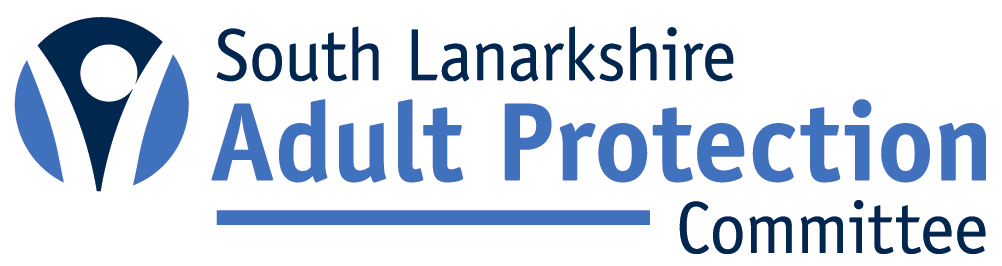 